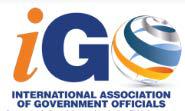 Representing the finest Clerks, Recorders, Election Officials & Treasurers.SCHOLARSHIP  APPLICATION  FORM – 2020Resume – also must include the following:Official Transcript (GPA) mailed to scholarship chair from the Education Institution;Applicant must be a High School Graduate or College Student.(Or will graduate from high school prior to the iGO 2020 Annual Conference, at which the Scholarship will be awarded).Applicant must be a Child, Grandchild, Step-Child or Step-Grandchild of an Active or Life Member of iGO. A Sponsor must be an IGO member, current with dues by the deadline date of May 16, 2020.Any High School Senior or College Student pursuing their Associate, Bachelor’s or Master’s Degree is eligible.Any Application received after the date of May 16, 2020 shall not be considered.Further, an incomplete application will not be considered (please include all required elements).The criteria for Scholarship selection shall be based on the following:scholastic ability;applicant’s personal statement;leadership, honors, awards;reference letter(s);extracurricular activity and employment;need, if determinable.(Continued)GENERAL INFORMATIONName of Applicant:  ______________________________________________________________________________Date of Birth: _______________________________________	Age: ___________________________________Home Address: __________________________________________________________________________________City: __________________________	State: _______________________	Zip: _________________________High School Attended: ____________________________________________________________________________Date Graduated: ___________________________________________	GPA: ____________________________School Address: _________________________________________________________________________________City: __________________________	State: ________________________	Zip: ________________College or University Attending (if currently enrolled): ___________________________________________________College or University You Plan to Attend: _____________________________________________________________Have you been accepted? ________ Degree/Course in which you plan to major: ______________________________What is your current preferred career choice(s)? _______________________________________________________Have you ever applied for a Scholarship from iGO? _________________________________________________List any other Scholarship(s) for which you are a Candidate (scholarship, athletic, work, etc.):____________________________________________________________________________________________________________________________________________Signature of ApplicantSponsor’s Name: ________________________________________  Title: _________________________________Sponsor must be current with their IGO membership dues by the deadline date of May 16, 2020.Relationship to Applicant: _________________________________________________________________________Have you ever sponsored for a scholarship for this student or for any other family member? ___________________If yes, did the applicant receive a scholarship from iGO? If yes, give details._______________________________________________________________________________________________State reasons why you think the applicant merits consideration to receive a scholarship from iGO? If necessary, you may attach additional documentation.________________________________________________________________________________________________________________________________________________________________________________________________________________________________________________________________________________________________________________________________________________________________________________________________________________________________________________________________________________________________________________________________________Signature of SponsorYoung Leader Scholarship - $2,500Young Leader Scholarship - $2,500Tony Reissig Memorial Scholarship - $1,500Tony Reissig Memorial Scholarship - $1,500Public Trust Advisors Scholarship - $1,500Public Trust Advisors Scholarship - $1,500DETAILSDETAILS● Must be a High School Graduate by June of scholarship year 2020, or a College Student● Must be a High School Graduate by June of scholarship year 2020, or a College StudentEligibility Criteria:    pursuing their Associate, Bachelor’s or Master’s Degree.    pursuing their Associate, Bachelor’s or Master’s Degree.Eligibility Criteria:Eligibility Criteria:● Child, Grandchild, Step-Child or Step-Grandchild of Active or Life Member of● Child, Grandchild, Step-Child or Step-Grandchild of Active or Life Member ofiGO.iGO.Deadline:● April 16, 2020.  *Extended to May 16, 2020 by iGO Executive Board.Attach I:● Applicant’s Statement:      Describe in 500 words or less how a Scholarship will help you achieve your goals.      Describe in 500 words or less how a Scholarship will help you achieve your goals.Attach II:(b) Major Awards Received;Attach II:(c) Organization Memberships and Activities;(c) Organization Memberships and Activities;(d) At least One Letter of Support from a Teacher, Principal or Employer;(e) Statement of Need (200 words or less) if applicable.Attach III:  ● Wallet-size Photograph.Attach III:  ● Wallet-size Photograph.● Gertrude Walker, Chair● Gertrude Walker, Chair● Gertrude Walker, ChairSupervisor of ElectionsSupervisor of ElectionsSupervisor of ElectionsReturn To:4132 Okeechobee Road4132 Okeechobee Road4132 Okeechobee RoadReturn To:Fort Pierce, FL 34947Fort Pierce, FL 34947Fort Pierce, FL 34947Fort Pierce, FL 34947Fort Pierce, FL 34947Fort Pierce, FL 34947Email: Gertrude@slcelections.comEmail: Gertrude@slcelections.comEmail: Gertrude@slcelections.comTel: 772-462-1500 / Fax: 772-462-1439Tel: 772-462-1500 / Fax: 772-462-1439Tel: 772-462-1500 / Fax: 772-462-1439GUIDELINESGUIDELINES